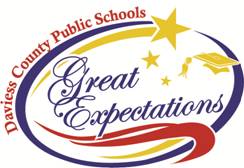 Daviess County Classroom Management Checklist Teacher:_______________________					Date:_________________IMPLEMENTATION CHECKLISTClassroom Structure and PredictabilityImplementation of StrategiesExpectations	Engagement	Strategies to Respond to Appropriate Behavior      Strategies to Respond to Inappropriate BehaviorTask Design*Please try to include the child in all activities.*I verify that the identified areas have been implemented in the classroom.	_________________________________                                   ___________	Teacher                                                                                        Date	_________________________________                                   ___________	Principal                                                                                       DateDid I:YesNoArrange my room to minimize crowding and distraction?Post a visual schedule on the wall?Have materials ready (cue cards, center choice board, first-then board, circle mini schedule, scripted stories, and activity materials)?Have child sit in a designated seat?Explicitly teach and follow predictable routines?Did I:YesNoOperationally define and post a small number of expectations (i.e., classroom rules, school wide rules) for all routines and settings in my classroom?Explicitly teach and review these expectations in the context of routines daily?Prompt or pre-correct students to increase the likelihood that they will follow the expectation?Actively supervise my students?Did I:YesNoActively engage my students in during teacher directed instruction (i.e., I use response cards, choral responding, and other methods)?Used evidence based methods to deliver my instruction (e.g., Direct Instruction, modeling, repetition)?Use visual cue chart for highly preferred objects and activities?Model the activity or have a peer model the activity?Provide descriptive feedback for engaging in the activities?Did I:YesNoProvide specific praise for academic and social behaviors (e.g., following expectations)? Ratio of Positives to Negatives: _______ to 1.Use other systems to acknowledge appropriate behavior (group contingencies, behavior contracts, or token economies)?Use visual cue chart for highly preferred objects and activities?Model the activity or have a peer model the activity?Assure the child that teacher will be close by if he needs help?Did I:YesNoPraise and attend to children who are on-task when the problem behavior occurs?Briefly withdraw attention and then redirect child with alternatives?Provide specific, contingent, and brief error corrections for academic and social errors?Use the least restrictive procedure to discourage inappropriate behavior (differential reinforcement, planned ignoring, response cost, time out)?Did I:YesNoMake task relevant to the student (e.g. age appropriate)?Build in opportunities for choice?Match the task to the student’s ability level?Identify the appropriate length of my activity (e.g. preschool level <15, elementary <30-40)?